УтверждаюПредседатель Контрольно-счетного комитета Лахденпохского  муниципального района________________Н.Е.Богдан «__» ноября 2015 г. ОТЧЕТо результатах контрольного мероприятия№ 10                                                                                                                   30 ноября 2015 г.Наименование (тема) контрольного мероприятия: «Проверка осуществления главными администраторами средств бюджета Мийнальского сельского поселения внутреннего финансового контроля и внутреннего финансового аудита для подготовки предложений по его совершенствованию».Основание проведения контрольного мероприятия: пункт 3.7 плана работы Контрольно-счетного комитета Лахденпохского муниципального района на 2015 год, распоряжение Контрольно-счетного комитета Лахденпохского муниципального района от 11.11.2015 № 31 «О проведении контрольного мероприятия».Цель(и) контрольного мероприятия: оценка соблюдения требований законодательства при организации и проведении главными распорядителями средств бюджета Мийнальского сельского поселения внутреннего финансового контроля и внутреннего финансового аудита, оценка уровня организации, надежности внутреннего финансового контроля, соблюдение нормативно-правовых актов по соответствующим вопросам.Сроки проведения контрольного мероприятия: с 11 ноября 2015 года по 30 ноября 2015 года.Объекты контрольного мероприятия: Администрация Мийнальского сельского поселения.Проверяемый период деятельности: январь-октябрь 2015 года.Исполнитель контрольного мероприятия: инспектор Контрольно-счетного комитета Лахденпохского муниципального района  - Макарова М.А.Нормативные документы, использованные в работе:- Бюджетный кодекс Российской Федерации от 31.07.1998  №145-ФЗ (далее – Бюджетный кодекс);- Федеральный закон от 06.12.2011 № 402-ФЗ «О бухгалтерском учете»;- Письмо Министерства Финансов Российской Федерации от 19 января 2015 г. N 02-11-05/932 с Приложениями «Методические рекомендации по осуществлению внутреннего финансового контроля», «Методические рекомендации по осуществлению внутреннего финансового аудита»;- Приказ Министерства финансов Российской Федерации № 157н от 01.12.2010 г. «Об утверждении единого плана счетов бухгалтерского учета для органов государственной власти (государственных органов), органов местного самоуправления, органов управления государственными внебюджетными фондами, государственных академий наук, государственных (муниципальных) учреждений и инструкции по его применению»;- «Положение  о бюджетном процессе в муниципальном образовании «Мийнальское сельское поселение», принятое решением Совета Мийнальского сельского поселения № 7/43-3 от 30.10.2014 г.Оформленные акты, заключения, справки и т.п., использованные в отчете, ознакомление с ними под расписку руководителя или иных должностных лиц проверенных объектов, наличие письменных объяснений, замечаний или возражений и заключение инспектора по ним: По результатам контрольного мероприятия инспектором Контрольно-счетного комитета Лахденпохского муниципального района М.А.Макаровой был оформлен и подписан акт проверки от 20.11.2015г (далее – Акт).20.11.2015 г. Акт передан для ознакомления под расписку Главе Мийнальского сельского поселения Тиминой Г.И.Администрацией Мийнальского сельского поселения 30.11.2015 года был возвращен подписанный Акт без возражений и пояснений. Неполученные документы из числа затребованных с указанием причин или иные факты, препятствовавшие работе: нет.Результаты контрольного мероприятия (анализ соблюдения нормативных правовых актов, установленные нарушения и недостатки в проверяемой сфере и в деятельности объектов контрольного мероприятия с оценкой ущерба или нарушения):В соответствии со статьей 160.2-1 Бюджетного кодекса главный администратор бюджетных средств должен осуществлять внутренний финансовый контроль, внутренний финансовый аудит.В соответствии с частью 5 статьи 160.2-1 Бюджетного кодекса внутренний финансовый контроль и внутренний финансовый аудит осуществляются в соответствии с порядком, установленным соответственно Правительством Российской Федерации, высшим исполнительным органом государственной власти субъекта Российской Федерации, местной администрацией.Методическими рекомендациями по осуществлению внутреннего финансового контроля, Методическими рекомендациями по осуществлению внутреннего финансового аудита, подготовленными Министерством финансов Российской Федерации, определены:- в части внутреннего финансового контроля -  субъекты, предмет, формы и методы внутреннего финансового контроля, порядок его проведения, ответственность должностных лиц за организацию внутреннего финансового контроля;- в части внутреннего финансового аудита -  субъекты, предмет внутреннего финансового аудита, методы его проведения, права и обязанности и ответственность должностных лиц субъекта внутреннего финансового аудита, порядок организации работы по проведению внутреннего финансового аудита, порядок подготовки отчетности о результатах осуществления внутреннего финансового аудита. Общие сведения	Администрация Мийнальского сельского поселения зарегистрирована в качестве юридического лица за ОГРН 1051002039054. При постановке юридического лица на учет в налоговом органе ему присвоен ИНН/КПП 1012007740 / 101201001.Администрация Мийнальского сельского поселения обладает правами юридического лица. 	Согласно решению  IX сессии III созыва Совета Мийнальского сельского поселения «О бюджете Мийнальского сельского поселения на 2015 год» от 19.12.2014 г. № 9/49-3 (с изменениями и дополнениями) (приложение № 1) полномочиями главного администратора доходов бюджета Мийнальского сельского поселения на 2015 год наделены:- Администрация Лахденпохского муниципального района;- Администрация Мийнальского сельского поселения;- Территориальные органы Федеральной налоговой службы;- Управление Федерального казначейства по Смоленской области.	Согласно решению  IX сессии III созыва Совета Мийнальского сельского поселения «О бюджете Мийнальского сельского поселения на 2015 год» от 19.12.2014  № 9/49-3 (приложение № 2) Администрация является главным администратором источников финансирования дефицита бюджета Мийнальского сельского поселения на 2015 год.	Согласно решению  IX сессии III созыва Совета Мийнальского сельского поселения «О бюджете Мийнальского сельского поселения на 2015 год» от 19.12.2014 г. № 9/49-3 (приложение № 4) Администрация является главным распорядителем средств бюджета Мийнальского сельского поселения на 2015 год.	Других главных распорядителей средств бюджета Мийнальского сельского поселения нет.	Подведомственным учреждением Администрации является муниципальное учреждение культуры «Ихальский культурно - досуговый центр».Проверка осуществления главными администраторами средств бюджета Мийнальского сельского поселения внутреннего финансового контроляКонтрольно-счетным комитетом Лахденпохского муниципального района в адрес Главы Мийнальского сельского поселения был направлен запрос (исх. № 2-05-2/03/188 от 13.11.2015г.) о предоставлении информации, материалов и нормативных документов, регламентирующих осуществление главными администраторами средств бюджета Мийнальского сельского поселения внутреннего финансового контроля и внутреннего финансового аудита. 	Согласно письму Администрации (исх. № 2261 от 19.11.2015г.):	- Порядок осуществления главными администраторами средств бюджета Мийнальского сельского поселения внутреннего финансового контроля и внутреннего финансового аудита, предусмотренный пунктом 5 статьи 160.2-1 Бюджетного кодекса, Администрацией Мийнальского сельского поселения не установлен; 	- осуществление внутреннего финансового контроля предусмотрено учетной политикой Администрации.Следует отметить, что согласно пункту 6 Инструкции по применению Единого плана счетов бухгалтерского учета для органов государственной власти (государственных органов), органов местного самоуправления, органов управления государственными внебюджетными фондами, государственных академий наук, государственных (муниципальных) учреждений, утвержденной приказом Минфина России от 01.12.2010 № 157н, в составе учетной политики субъекта учета должен быть утвержден порядок организации и обеспечения (осуществления) субъектом учета внутреннего финансового контроля. Порядок организации и осуществления внутреннего финансового контроля утвержден распоряжением Администрации Мийнальского сельского поселения от 27.12.2013 № 112 «Об утверждении Положения об учетной политике для целей бухгалтерского и налогового учета». Приложением № 4 (Положение о внутреннем финансовом контроле) к Положению об учетной политике Администрации определены основные цели и задачи, формы, способы, порядок и периодичность проведения контроля, порядок оформления результатов проведенного контроля, субъекты внутреннего контроля (предварительный контроль – руководитель учреждения (его заместитель), начальник финансового отдела, текущий контроль – работники финансового отдела учреждения, последующий контроль -  лица, ответственные за проведение проверки), ответственность за организацию и функционирование системы внутреннего контроля возложена на руководителя учреждения. В Администрации самостоятельное структурное подразделение внутреннего финансового контроля не создавалось, внутренний финансовый контроль осуществляется отдельными должностными лицами.Администрация Мийнальского сельского поселения осуществляла внутренний финансовый контроль в соответствии с учетной политикой Администрации.Осуществление внутреннего финансового контроля в соответствии с Положением об учетной политики для целей бухгалтерского и налогового учета направлено на обеспечение достоверности только бюджетного учета и отчетности. Внутренний финансовый контроль в рамках требований Бюджетного кодекса охватывает:- все процедуры составления и исполнения бюджета по расходам, составления бюджетной отчетности и ведения бюджетного учета главным распорядителем бюджетных средств и подведомственными ему распорядителями и получателями бюджетных средств;- подготовку и организацию мер по повышению экономности и результативности использования бюджетных средств;- все процедуры составления и исполнения бюджета по доходам, составления бюджетной отчетности и ведения бюджетного учета главным администратором доходов бюджета и подведомственными администраторами доходов бюджета;- все процедуры составления и исполнения бюджета по источникам финансирования дефицита бюджета, составления бюджетной отчетности и ведения бюджетного учета главным администратором источников финансирования дефицита бюджета и подведомственными администраторами источников финансирования дефицита бюджета.	Учитывая вышеизложенное, внутренний финансовый контроль Администрацией осуществляется только в части ведения бюджетного учета в соответствии с требованиями Учетной политики Администрации. 		К проверке не представлены документы, подтверждающие осуществление главным администратором бюджетных средств Мийнальского сельского поселения Администрацией Мийнальского сельского поселения мероприятий внутреннего финансового контроля в соответствии с требованиями Бюджетного кодекса в проверяемом периоде в отношении себя и подведомственного учреждения. Проверка осуществления главными администраторами средств бюджета Мийнальского сельского поселения внутреннего финансового аудитаВ соответствии с пунктом 4 статьи 160.2-1 Бюджетного Кодекса  главные распорядители (распорядители) бюджетных средств, главные администраторы (администраторы) доходов бюджета, главные администраторы (администраторы) источников финансирования дефицита бюджета (их уполномоченные должностные лица) осуществляют на основе функциональной независимости внутренний финансовый аудит в целях:-оценки надежности внутреннего финансового контроля и подготовки рекомендаций по повышению его эффективности;-подтверждения достоверности бюджетной отчетности и соответствия порядка ведения бюджетного учета методологии и стандартам бюджетного учета, установленным Министерством финансов Российской Федерации;-подготовки предложений по повышению экономности и результативности использования бюджетных средств.В соответствии с пунктом 5 «Методических рекомендации по осуществлению внутреннего финансового аудита» предметом внутреннего финансового аудита является оценка (тестирование) эффективности (надежности) и качества процедур внутреннего финансового контроля, в том числе посредством осуществления аудита операций с активами и обязательствами, совершенных структурными подразделениями главного администратора (администраторов) бюджетных средств, подведомственными им получателями бюджетных средств, администраторами доходов бюджета, администраторами источников финансирования дефицита бюджета.Внутренний финансовый аудит осуществляется посредством проведения плановых и внеплановых аудиторских проверок. Плановые проверки осуществляются в соответствии с годовым планом внутреннего финансового аудита, утверждаемым руководителем главного администратора бюджетных средств. Главным администратором средств бюджета Мийнальского сельского поселения Администрацией Мийнальского сельского поселения не представлено документального подтверждения проведения в проверяемом периоде внутреннего финансового аудита.Выводы: Контрольно – счетный комитет Лахденпохского муниципального района отмечает следующие не нашедшие стоимостного выражения недостатки и нарушения федерального законодательства:Порядок осуществления внутреннего финансового контроля и внутреннего финансового аудита, предусмотренный пунктом 5 статьи 160.2-1 Бюджетного кодекса,  подпунктом 56 пункта 10 статьи 5 Положения о бюджетном процессе в муниципальном образовании «Мийнальское сельское поселение», утвержденного решением Совета Мийнальского сельского поселения от 30.10.2014г. № 7/43-3, Администрацией Мийнальского сельского поселения не установлен. В отсутствии установленного порядка, главным администратором средств бюджета Мийнальского сельского поселения Администрацией Мийнальского сельского поселения в проверяемом периоде внутренний финансовый контроль не осуществлялся ни в самом учреждении, ни в отношении подведомственного ему получателя бюджетных средств, что является нарушением пункта 1 статьи 160.2-1 Бюджетного кодекса. Внутренний финансовый контроль в Администрации осуществлялся только в отношении обеспечения достоверности бюджетного учета и отчетности в соответствии с учетной политикой Администрации.В нарушение требований пункта 4 статьи 160.2-1 Бюджетного кодекса в проверяемом периоде главным администратором средств бюджета Мийнальского сельского поселения Администрацией Мийнальского сельского поселения внутренний финансовый аудит не осуществлялся.Итоговые данные контрольного мероприятия в стоимостном выражении (тыс. рублей)Предложения по восстановлению и взысканию средств, наложению финансовых или иных санкций, привлечению к ответственности лиц, допустивших нарушения: нет.Предложения по устранению выявленных нарушений и недостатков в управлении и ведомственном контроле, законодательном регулировании проверяемой сферы:	По результатам контрольного мероприятия Администрации Мийнальского сельского поселения предлагается принять меры к устранению выявленных нарушений, а именно:Рассмотреть результаты контрольного мероприятия.В срок до 31 декабря 2015 года разработать и утвердить Порядок осуществления внутреннего финансового контроля и внутреннего финансового аудита главными администраторами средств бюджета Мийнальского сельского поселения в соответствии с требованиями статьи 160.2-1 Бюджетного кодекса Российской Федерации, части 56 пункта 9 статьи 56 Положения о бюджетном процессе в муниципальном образовании «Мийнальское сельское поселение», утвержденного решением Совета Мийнальского сельского поселения от 30.10.2014 № 7/43-3.Обеспечить организацию и осуществление внутреннего финансового контроля в отношении себя как объекта контроля и в отношении подведомственных получателей средств бюджета Мийнальского сельского поселения, а также внутреннего финансового аудита в соответствии с требованиями статьи 160.2-1 Бюджетного кодекса Российской Федерации.Другие предложения: нетНаправить отчет: Главе Мийнальского сельского поселения Тиминой Г.И.Предлагаемые представления и /или предписания: Направить представление в адрес Администрации Мийнальского сельского поселения по утверждению в соответствии с требованиями статьи 160.2-1 Бюджетного кодекса Российской Федерации, части 56 пункта 9 статьи 56 Положения о бюджетном процессе в муниципальном образовании «Мийнальское сельское поселение», утвержденного решением Совета Мийнальского сельского поселения от 30.10.2014 № 7/43-3,  Порядка осуществления внутреннего финансового контроля и внутреннего финансового аудита главными администраторами средств бюджета Мийнальского сельского поселения, по обеспечению организации и осуществления внутреннего финансового контроля в Администрации Мийнальского сельского поселения и в отношении подведомственных получателей средств бюджета Мийнальского сельского поселения, а так же внутреннего финансового аудита. Инспектор Контрольно-счетного комитетаЛахденпохского муниципального района                                     М.А.Макарова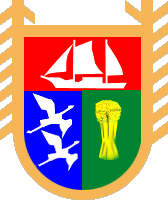 Российская  ФедерацияРеспублика КарелияКОНТРОЛЬНО-СЧЕТНЫЙ КОМИТЕТ ЛАХДЕНПОХСКОГО МУНИЦИПАЛЬНОГО РАЙОНА186730,  г. Лахденпохья, ул. Советская,  д. 7аТел.: 8(964)371-84-03  E-mail: ksklah@mail.ruНарушенияВыявлено финансовых нарушенийПредложено к устранению финансовых нарушенийПредложено к устранению финансовых нарушенийПримечаниеНарушенияВыявлено финансовых нарушенийВсегоВ том числе, к восстановлению в бюджет  Примечание12345При формировании и исполнении бюджетов000Нецелевое использование бюджетных средств000Несоответствие принципу результативности и эффективности использования000Неправомерное использование средств000В области государственной (муниципальной) собственности000При осуществлении муниципальных закупок000При ведении бухгалтерского учета и составлении отчетности000Прочие виды нарушений и недостатков000Всего000